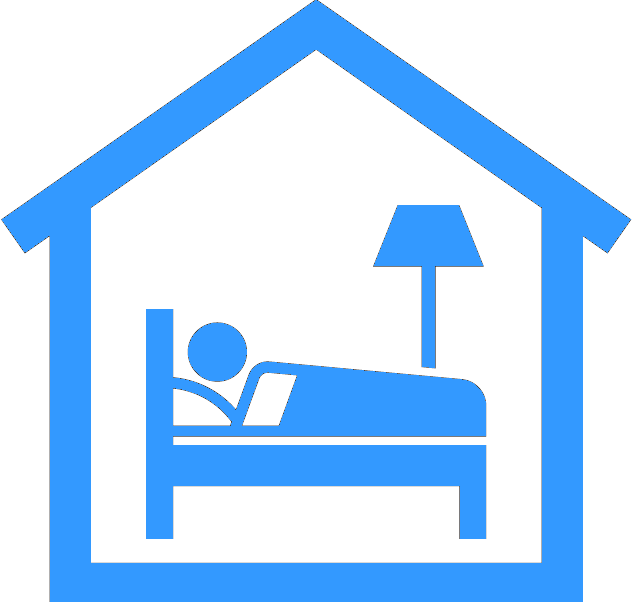 大　阪　府　知　事　※標識の寸法や色については、法令により規定されています。大　阪　府　知　事